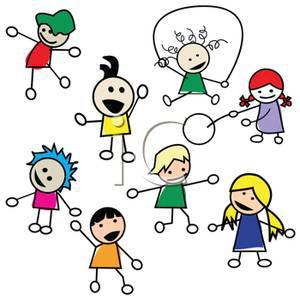 Nursery NewsletterSession 2018/19 Term 1Dear Parents/Carers,We are delighted to welcome back to our setting, the children who attended nursery last session.  We must begin by thanking all those who contributed to the purchase of gifts for staff at the end of term and to those who took the time to write some kind words in thank you cards.  It was extremely kind of you all.  Staff, collectively feel very privileged to play a part in your young child’s care and education, our job is always a pleasure.  A big welcome also goes to our new children, parents and carers, some of whom have had experience of our setting before.Term 1 for us is about building relationships and getting to know each other within our nurturing environment. We are establishing routines and encouraging children to be responsible for the resources being played with.  We are off to a positive start, our returning children have been excellent role models showing respect for others and helping to include their new friends in all aspects of Nursery.  Both classes are very settled, which comes from the children feeling safe, secure and valued in our setting, thus making for confident individuals and successful learners. There will be an opportunity for Parents and Carers to come into Nursery during Stay and Play sessions during the school day. These will take place Tuesday 18th, Wednesday 19th and Thursday 20th September. More information will follow on times etc. This will be placed on the Whiteboard in Cloakroom. If there is a problem with times and or dates, please inform your child’s key worker who will try to accommodate. If you have any concerns or wish to speak privately to your child’s key worker or another member or staff, please let us know and a private area will be provided. Alternatively, you can phone Nursery and request an appointment.Each child has their own profile folder as a way of recording and reporting their achievements. Although the folder is mainly kept in Nursery it is sent home twice during the year. However, you are welcome to access your child’s folder at any time by asking your key worker or other member of staff. We would welcome and encourage you to contribute to these, adding in wider achievements Eg. Dancing/swimming certificates etc.To allow us to get to know each of our families, it would be helpful if a small family photograph could be provided and handed to your key worker. This will be used in a display within the Nursery setting.We are concentrating on introducing the “Golden Rules” used throughout the school. We will also introduce the children to resources to help support this. We are planning to be outdoors and active on a daily basis. This will include using the entire school grounds and the local area. Our children will experience the playground at its busiest, helping to build resilience within a school environment. This will play a part in transition for those going to school next session. Please ensure that your child comes to Nursery daily with the appropriate clothing and footwear for all weathers. Can we also ask that clothing and footwear is suitable to encourage children to independently dress and undress themselves?We are hoping in Term 1 to open an outdoor “Mud Kitchen.” We will be looking for items to be donated to help us build a store of resources. Eg. Metal pans and old wicker baskets and wooden bowls. Please look on the whiteboard for further information and also when to donate these items.Using the document “Setting the table” for guidance we are looking at involving the children in Healthy Menu planning and shopping for snack. This will include looking at online food ordering and helping with grocery deliveries to Nursery. We will also be using the local shops for our purchases. This will allow the children to get to know the local community and the people who help us.Snack envelopes are due to be issued in the next few days and returned by Friday 14th September.  The charge for those attending five sessions is £17.50. Deductions will be made if advance notice is given of any absences from Nursery Eg. Holidays.Our last day of term is Friday the 12th October.  Should you have any queries, concerns or significant information to share with us during the term then feel free to approach a member of staff, who will be happy to help.Mrs Gill, Principal Teacher will continue to visit Nursery throughout the session. Mrs Kirsten Sproul- Brown continues in her role as Acting Depute Head in the absence of Miss Dawn Anderson who is currently on maternity leave. There have been some staffing changes at the end of last session. Last session we welcomed Miss Lauren Strang and Mrs Carol Eddie to the Early Learning and Childcare Team. Mrs Hazel Longfield EYLP will be leaving us on Friday 24th August and we wish her well in her new career. We wish to thank her very much for her dedication and support during her 5 years at Fishermoss Nursery. Staff cover is in place and names will be added to whiteboard. Finally, please ensure you have returned your child’s Personal Plan and consent forms to a member of staff by Monday 27th August. Kind RegardsThe Early Learning and Childcare Team.Mrs Kirsten Sproul- Brown Acting DeputeMrs Hazel Longfield- Lead Early Years PractitionerMrs Lynsey Garden Early Years PractitionerMrs Lesley Milne Early Years PractitionerMrs Carol Eddie Early Years PractitionerMiss Lauren Strang. Early Years Practitioner